Мастер-класс Как слепить из пластилина птичку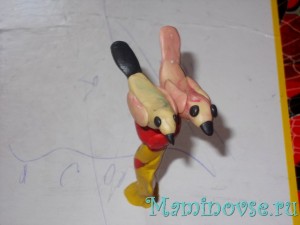 Хоть сегодня и не День птиц, но у нас в доме появилась целая стайка замечательных длиннохвостых пластилиновых птичек. Лепить их очень просто и легко.Приступаем! Необходимо: – пластилин любого цвета + контрастный (совсем небольшой кусочек). Можно использовать остатки пластилина, можно кусочки смешать между собой (как в случае с лепкой танка) – тогда получится разноцветная тропическая птичка;–коврик или досточка для лепки.                                                                                                       Лепка из пластилина туловища птички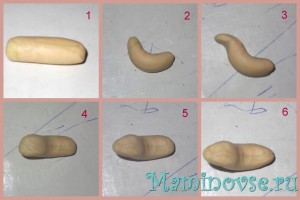 1. Отщипываем небольшой кусочек пластилина (смотря какого размера нужно слепить птичку). Раскатываем в “колбаску”.2. Сгибаем колбаску (шея+туловище).3. Сгибаем еще раз, это будущая голова птички.4. (вид сверху).5-6. Немного заостряем концы (голову и часть туловища, которое будет переходить в хвост).Оформление головы птички (глазки, клюв)                                 
1-2. Из контрастного кусочка пластилина делаем 2 шарика, размеры пропорциональны размерам головы птички.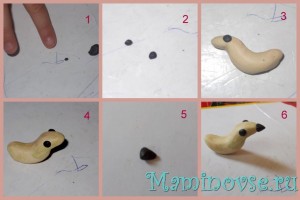 3. Прикрепляем глазки-шарики с двух сторон к голове.4. Немного расплющиваем шарики до дисков.5. Лепим клювик в виде пирамидки или конуса (из шарика пластилина).5. Прикрепляем аккуратно к голове птички.Лепим из пластилина крылышки птичке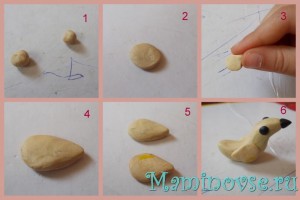 1. Из пластилина лепим 2 шарика.2. Сплющиваем их.3. С помощью пальчиков делаем “капельку”.4-5. Крылышки готовы.6. Прикрепляем их с двух сторон туловища птички.Лепим хвостик птичке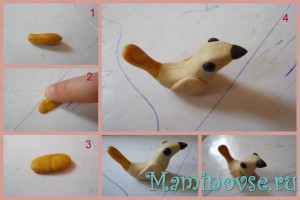 1. Раскатываем из пластилина “колбаску”. 2. Делаем ее плоской. 3. Хвост готов. При желании можно сделать кончик хвоста разным – заокругленным, с выемкой, в виде 2 зубцов.4. Прикрепляем хвост к туловищу птички.Наша пластилиновая птичка готова!Но процесс лепки нас так увлек, поэтому мы решили соорудить птичке гнездо. Лето же на носу, как птички без гнезда и без процесса высиживания птенцов?Лепка из пластилина птичьего гнезда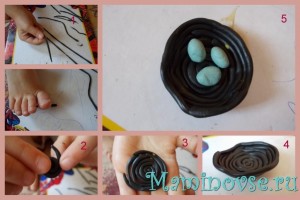  1. Раскатываем из пластилина длинные тонкие колбаски (лепка – процесс творческий, так почему же не задействовать все части тела? ;))2-3. Скручиваем “колбаски” в улитку.4. Полученную пластилиновую “улитку” формируем в виде гнездышка.5. Из пластилина лепим яйца, которые и будет высиживать наша птичка. Кладем в гнездо. Вот и наша будущая мать-птица.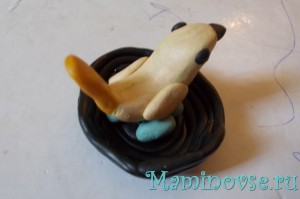 Но так как птичке сидеть на гнездышке долго, мы слепили ей друзей (наверное, папу-мужа, который будет приносить в клювике птичке червячков, и подружку-друга). Посадим их на цветок (вот такие у нас пластилиновые чудеса :)).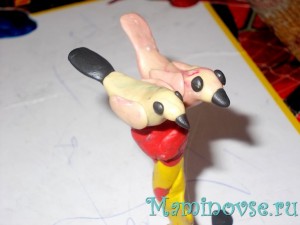 И вот вся веселая птичья семейка в сборе!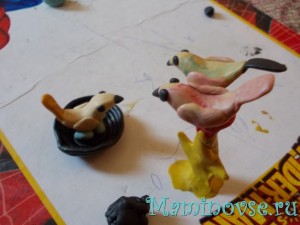 